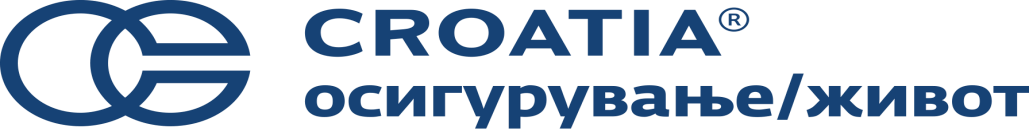 ОГЛАС ЗА ВРАБОТУВАЊЕ СИСТЕМ АДМИНИСТРАТОР ВО СЛУЖБА ЗА ITКандидатот треба да ги задоволува следните услови:•	Високо образование од областа на ИТ (Завршен ЕТФ, Финки, Феит  или при крај на студии)•	Познавање и искуство со конфигурација, администрација и поддршка на Windows и Linux оперативни системи•	Windows Server на разни апликациски сервери, домен контролер, backup, анти-вирусната политика и file server.•	виртуелизација на сервери со користење на VMWare•	компјутерски мрежи вклучително и VPN•	Познавање од мрежно поврзување и рутирање LAN, DHCP, DNS, Firewall, VPN Елементарни познавања од конфигурирање на хардвер, изведување на хардверски и софтверски инсталации и надградби, решавање на проблемите со HW / SW и решавање на секојдневни системски проблеми.УСЛОВИ:Избраните кандидати ќе работат со полно работно време - неделното работно време е 40 часа во СкопјеИсплата на конкурентна фиксна плата Исклучителна можност за напредување со конкретно претставен кариерен планРАБОТНИТЕ ЗАДОЛЖЕНИЈА ВКЛУЧУВААТ:Дневно следење и мониторирање на ИТ системитеМенаџирање и следење на тековната хардверска инфраструктура на ДруштвотоУправување со привилегиите на корисницитеГрижа за инсталациите на оперативните системи на серверите и корисниците , и сигурноста на  Инфомацискиот систем на Друштвото, нејзино унапредување и оптимизирање Грижа за мрежната инфрастуктура на ДруштвотоДа дизајнира и оптимизира процеси за оптимизација на храдверската инфраструктураМенаџирање и управување на Firewall -от и мрежната инфрасѕттруктураМенаџирање и намалување на ИТ ризициПОТРЕБНА ДОКУМЕНТАЦИЈА:Работна Биографија (CV) и мотивационо писмо Ве охрабруваме да ни испратите Ваша биографија, на е-mail адреса: kariera@cro.mk со назнака: Пријава за вработување – Систем администратор во служба за ITСите апликации за вработување ќе бидат третирани како строго доверливи. Со праќањето на апликацијата за вработување, се согласувате вашите лични податоци да бидат користени за пополнување на слободните работни места во рамките на Кроациа Осигурување - Живот АД Скопје, сè додека не нè контактирате за да ја повлечете вашата согласност Доколку Вашите квалификации одговараат на нашите потреби, ќе Ви се обратиме за да Ве повикаме на разговор.